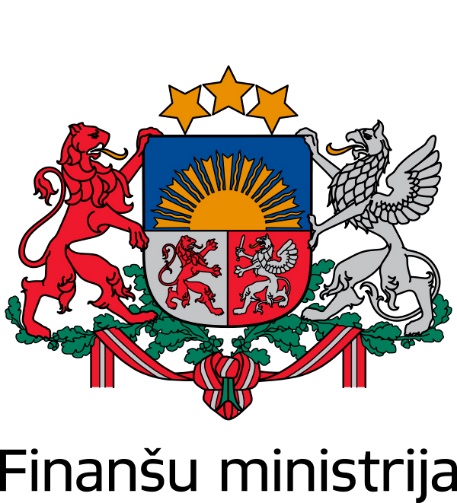 Likuma«Par valsts budžetu 2019.gadam»Paskaidrojumi2019.gada maijsSATURS1. Makroekonomiskās attīstības apraksts 	 41.1. Ārējā ekonomiskā vide 	 41.2. Latvijas tautsaimniecības attīstība 	 51.3. Makroekonomisko nelīdzsvarotību uzraudzība ES 	 211.4. Makroekonomiskās attīstības scenārijs 	 271.5. Jūtīguma analīze 	 291.6. Makroekonomisko prognožu izvērtējums un salīdzinājums ar EK prognozēm	 33Galvenie makroekonomiskie rādītāji 	 372. Fiskālais apskats 	 382.1. Fiskālā politika un vidēja termiņa budžeta mērķi	 382.2. Vispārējās valdības budžeta struktūra	 392.3. Vispārējās valdības budžeta bilance	 412.4. Diskrecionāro politikas lēmumu ietekme uz publisko finanšu ilgtermiņa stabilitāti……...462.5. Budžeta prognožu salīdzinājums ar aktuālākajām Eiropas Komisijas prognozēm………..512.6. Pašvaldību finanšu izlīdzināšana…………………………………………………………532.7. Informācija par ministriju padotībā esošām no valsts budžeta daļēji finansētām atvasinātām publiskām personām un budžeta nefinansētām iestādēm……………………………………...543. Ieņēmumu analīze 	 573.1. Nodokļu politikas aktualitātes 	 573.2. Kopbudžeta nodokļu ieņēmumi 	 573.3. Valsts pamatbudžeta nenodokļu ieņēmumi 	. 843.4. Pašu ieņēmumi un ārvalstu finanšu palīdzība 	..863.5. Ieņēmumu prognoze vidējam termiņam, tās salīdzinājums ar iepriekšējā vidēja termiņa budžeta ietvara likumā vidējam termiņam noteikto ieņēmumu prognozi……………………..874. Nodokļu atvieglojumu (atlaižu) un nodokļu parādu summas 	  904.1. Nodokļu atvieglojumi un atlaides 	  904.2. Nodokļu parādi 	 1115. Valsts budžeta likuma struktūra un izdevumi 	 1145.1. Valsts budžeta izdevumu plānošanas būtiskākie elementi 	 1145.2. Valsts budžeta likumprojekta struktūra	 1225.3. Valsts budžeta izdevumi 	 1235.3.1. Valsts konsolidētā budžeta izdevumi funkcionālā sadalījumā, euro 	 9305.3.1.1. Valsts pamatbudžeta izdevumi funkcionālā sadalījumā, euro 	 9315.3.1.2. Valsts speciālā budžeta izdevumi funkcionālā sadalījumā, euro 	 9315.3.2. Valsts konsolidētā budžeta izdevumi administratīvajā sadalījumā, euro 	 9325.3.2.1. Valsts pamatbudžeta izdevumi administratīvajā sadalījumā, euro 	 9335.3.2.2. Valsts speciālā budžeta izdevumi administratīvajā sadalījumā, euro 	 9365.3.3. Valsts konsolidētā budžeta izdevumi ekonomiskajās kategorijās, euro	 9375.3.3.1. Valsts pamatbudžeta izdevumi ekonomiskajās kategorijās, euro	 9395.3.3.2. Valsts speciālā budžeta izdevumi ekonomiskās kategorijās, euro 	 9405.4. Valsts investīciju projektu finansēšana 2019.gadā	 942Likumprojektā  "Par valsts budžetu 2019.gadam" plānotie izdevumi investīcijām	 9445.5. Valsts budžeta ilgtermiņa saistības 2020., 2021., 2022.gadam un turpmākajiem gadiem	994 6. Valsts finansiālo saistību kopsavilkums 	997 6.1. Valsts parāda vadības pamatprincipi un mērķi	997 6.2. Valsts parāda attīstības tendences 2018.–2021.gadā	9986.3. Valsts parāda procentu izdevumu prognoze 2019.-2021.gadam	1001 6.4. Valsts galvojumu saistības	1002 6.5. Valsts budžeta aizdevumi un aizdevumu atmaksas	1002 6.6. Valsts aizdevumu un debitoru parādsaistību dzēšana	1003 Valsts galvoto aizdevumu saistības 2019.-2021.gadam	1005 2019.gadā dzēšamo valsts aizdevumu un debitoru parādsaistību saraksts………………...10067. Grozījumi tiesību aktos 	1007 